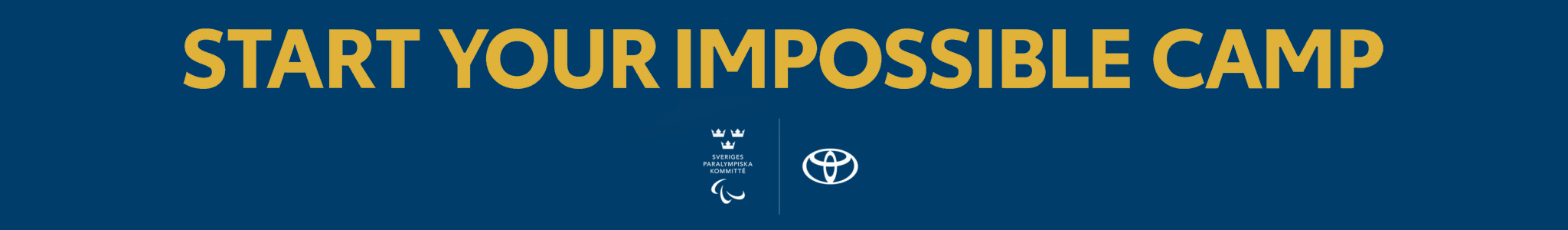 Mixgrupp 1: Inriktning rörelsenedsättning Mixgrupp 2: Inriktning synnedsättning Mixgrupp 3: Inriktning intellektuell funktionsnedsättningFredag 8/12 Lördag 9/12 (förmiddag)Lördag 9/12 (eftermiddag)Söndag 10/12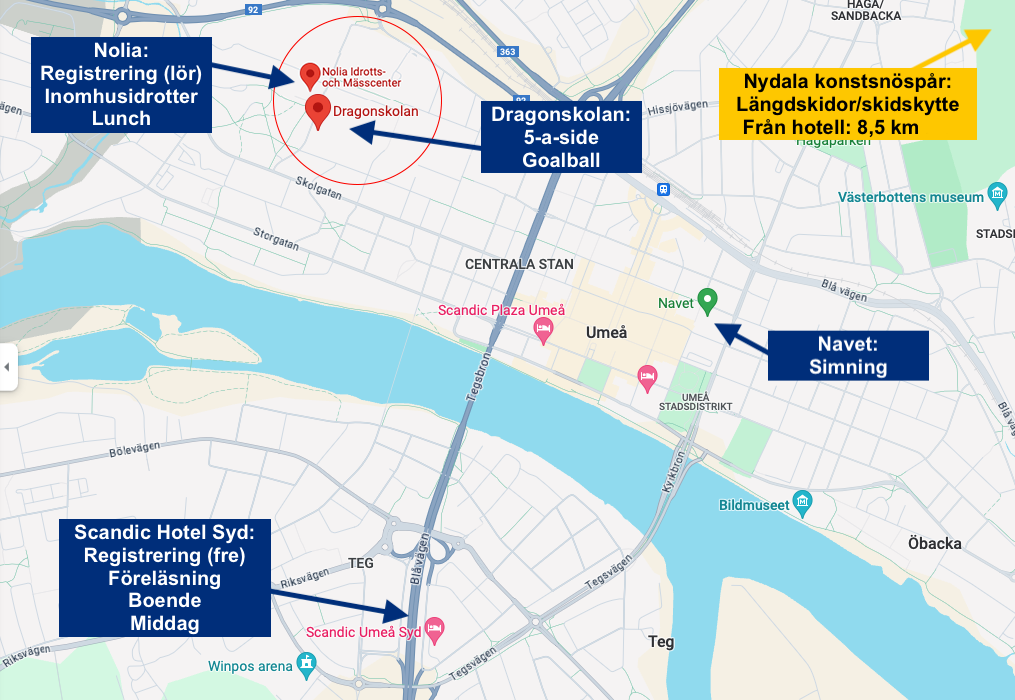 TidAktivitetPlats16:00 – 17:45Incheckning och registreringScandic Hotel Syd (Konferenslokalen Gammlia & Vindeln)Du som deltar fr.o.m. fredagens program registrerar dig på lägret. Bor du på hotellet checkar du även in. Har du beställt profilkläder får du även dessa. Här finns chans att delta på en tipspromenad, med fina priser från Toyota.Du som deltar fr.o.m. fredagens program registrerar dig på lägret. Bor du på hotellet checkar du även in. Har du beställt profilkläder får du även dessa. Här finns chans att delta på en tipspromenad, med fina priser från Toyota.18:00 – 19:00InspirationsföreläsningScandic Hotel Syd (Konferenslokalen Gammlia & Vindeln)19:00 – 20:00MiddagScandic Hotel Syd (Restaurangen)Middag finns för både ledare, deltagare och medföljare som beställt detta.Middag finns för både ledare, deltagare och medföljare som beställt detta.TidAktivitetPlats07:00 – 09:00Frukost (07:00-11:00)Scandic Hotel Syd (Restaurangen)Frukost finns för deltagare och medföljare som beställt detta.Frukost finns för deltagare och medföljare som beställt detta.08:30 – 09:00Incheckning och registreringNolia (Friidrottshallen)Du som deltar fr.o.m. lördagens program registrerar dig på lägret. Har du beställt profilkläder får du även dessa.
Adress: Signalvägen 3Du som deltar fr.o.m. lördagens program registrerar dig på lägret. Har du beställt profilkläder får du även dessa.
Adress: Signalvägen 309:30 – 10:45Idrottspass 1Mixgrupp 1 (Paraishockey/Bordtennis)Paraishockey, Nolia (Ishallen). Vi möts innanför entrédörrarna. 
Bordtennis, Nolia (Friidrottshallen). Vi möts framför trappen inne i friidrottshallen.Mixgrupp 2 (Simning)Navet. Vi möts vid fiket i entrén. Mixgrupp 3 (Bordtennis)Nolia (Friidrottshallen). Vi möts framför trappen inne i friidrottshallen.SimningNavet. Vi möts vid fiket i entrén.TennisNolia (Tennishallen). Vi möts vid receptionen/kassan i entrénElinnebandyNolia (Friidrottshallen). Vi möts framför trappen inne i friidrottshallen.ParaishockeyNolia (Ishallen). Vi möts innanför entrédörrarna. Fotboll (5-a-side)Dragonskolan (Gymnastikhall södra). Vi möts i korridoren innanför entrédörrarna till dragonhallarna.10:45 – 11:15Paus11:15 – 12:30Idrottspass 2Mixgrupp 1 (Badminton/längdskidor)Badminton, Nolia (Tennishallen). Vi möts vid receptionen/kassan i entrén.  Längdskidor (Nydala). Vi möts innanför grindarna vid speakerbåset. Mixgrupp 2 (Längdskidor)Nydala, vi möts innanför grindarna vid speakerbåset.Mixgrupp 3 (Boxning/längdskidor)Boxning, Nolia (Friidrottshallen). Vi möts framför trappen inne i friidrottshallen. Längdskidor (Nydala). Vi möts innanför grindarna vid speaker båset.SimningNavetTennisNolia (Tennishallen)ElinnebandyNolia (Friidrottshallen)ParaishockeyNolia (Ishallen)Fotboll (5-a-side)Dragonskolan (Gymnastikhall södra)12:45 – 13:45LunchNolia (Restaurang Kummin)Lunch finns för både ledare, deltagare och medföljare som beställt detta.Lunch finns för både ledare, deltagare och medföljare som beställt detta.TidAktivitetPlats14:00 – 15:15Idrottspass 3Mixgrupp 1 (Boxning/simning)Boxning, Nolia (Friidrottshallen). Vi möts framför trappen inne i friidrottshallen. Simning, Navet. Vi möts vid fiket i entrénMixgrupp 2 (Fotboll-5-a-side)Dragonskolan (Gymnastikhall södra). Vi möts I korridoren innanför entrédörrarna till dragonhallarna.Mixgrupp 3 (Badminton)Nolia (Tennishallen). Vi möts vid receptionen/kassan i entrén. SimningNavetTennisNolia (Tennishallen)ElinnebandyNolia (Friidrottshallen)ParaishockeyNolia (Ishallen)Fotboll (5-a-side)Dragonskolan (Gymnastikhall södra)GoalballDragonskolan (Gymnastikhall norra). Vi möts I korridoren innanför entrédörrarna till dragonhallarna.14:15Workshop för föräldrarNolia (Piruetten, ishallen). Vi möts innanför entrédörrarna på ishallen 10 min innan.15:15 – 15:45Paus15:45 – 17:00Idrottspass 4Mixgrupp 1 (Elinnebandy/tennis)Elinnebandy, Nolia (Friidrottshallen). Vi möts framför trappen inne i friidrottshallen. Tennis, Nolia (Tennishallen). Vi möts vid receptionen/kassan i entrén. Mixgrupp 2 (Goalball)Dragonskolan (Gymnastikhall norra). Vi möts I korridoren innanför entrédörrarna till dragonhallarna.Mixgrupp 3 (Simning)Navet. Vi möts vid fiket i entrén. SimningNavetTennisNolia (Tennishallen)ElinnebandyNolia (Friidrottshallen)ParaishockeyNolia (Ishallen)GoalballDragonskolan (Gymnastikhall norra)17:00 – 18:00Gemensam aktivitet för alla (frivillig)Scandic Hotel Syd (Konferenslokalen Gammlia & Vindeln) Det blir musikquiz med chans till fina priser från Toyota.18:00 – 20:00MiddagScandic Hotel Syd (Restaurangen)Middag finns för både ledare, deltagare och medföljare som beställt detta.Middag finns för både ledare, deltagare och medföljare som beställt detta.TidAktivitetPlats07:00 – 09:00Frukost (07:00-11:00)Scandic Hotel Syd (Restaurangen)Frukost finns för deltagare och medföljare som beställt detta.Frukost finns för deltagare och medföljare som beställt detta.09:30 – 10:45Idrottspass 5Mixgrupp 1 (Friidrott/rullstolsinnebandy)Friidrott/rullstolsinnebandy, Nolia (Friidrottshallen). Vi möts framför trappen inne i friidrottshallen.Mixgrupp 2 (Friidrott)Nolia (Friidrottshallen). Vi möts framför trappen inne i friidrottshallen.Mixgrupp 3 (Tennis)Nolia (Tennishallen). Vi möts vid receptionen/kassan i entrén. SimningNavetTennisNolia (Tennishallen)ElinnebandyNolia (Friidrottshallen)ParaishockeyNolia (Ishallen)GoalballDragonskolan (Gymnastikhall norra)10:45 – 11:15Paus11:15 – 12:30Idrottspass 6Mixgrupp 1 (Curling)Nolia (Curlinghallen). Vi möts innan för entrédörrarnaMixgrupp 2 (Friidrott)Nolia (Friidrottshallen). Vi möts framför trappen inne i friidrottshallen.Mixgrupp 3 (Curling/friidrott)Curling: Nolia (Curlinghallen). Vi möts innanför entrédörrarna Friidrott: Nolia (Friidrottshallen). Vi möts framför trappen i friidrottshallen.SimningNavetTennisNolia (Tennishallen)ElinnebandyNolia (Friidrottshallen)ParaishockeyNolia (Ishallen)GoalballDragonskolan (Gymnastikhall norra)12:45 – 13:45Lunch/avslutNolia (Restaurang Kummin)Lunch finns för både ledare, deltagare och medföljare som beställt detta.Lunch finns för både ledare, deltagare och medföljare som beställt detta.